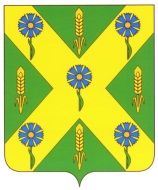 РОССИЙСКАЯ  ФЕДЕРАЦИЯОРЛОВСКАЯ ОБЛАСТЬАДМИНИСТРАЦИЯ НОВОСИЛЬСКОГО РАЙОНАПОСТАНОВЛЕНИЕ_17.08.2022_						                               № __454___В соответствии с указом Губернатора Орловской области от 9 августа 2022 года № 410 «О дополнительных мерах социальной поддержки 
граждан Российской Федерации, проживающих на территории Орловской области, направленных федеральным казенным учреждением «Военный комиссариат Орловской области» для прохождения военной службы 
по контракту в 3-й армейский корпус для участия в специальной военной операции на территориях Донецкой Народной Республики, Луганской Народной Республики и Украины», решением Новосильского районного Совета народных депутатов от 17 августа 2022 года № 39 «О дополнительных мерах социальной поддержки 
граждан, проживающих на территории Новосильского района Орловской области, направленных для прохождения военной службы 
по контракту в 3-й армейский корпус для участия в специальной военной операции на территориях Донецкой Народной Республики, Луганской Народной Республики и Украины   постановляю:1.  Утвердить прилагаемый Порядок предоставления в 2022 году дополнительной меры социальной поддержки в виде единовременной денежной выплаты гражданам Российской Федерации, проживающим 
на территории Новосильского района Орловской области, направленным военным комиссариатом (г. Новосиль, Новосильского, Корсаковского и Залегощенского районов Орловской области) для прохождения военной службы по контракту в 3-й армейский корпус для участия 
в специальной военной операции на территориях Донецкой Народной Республики, Луганской Народной Республики и Украины. 2.  Контроль за исполнением постановления оставляю за собой.Глава Новосильского района                                                     Е. Н. ДеминОб утверждении Порядка предоставления 
в 2022 году дополнительной меры социальной поддержки в виде единовременной денежной выплаты гражданам Российской Федерации, проживающим на территории Новосильского района Орловской области, для прохождения военной  службы по контракту в 3-й армейский корпус для участия в специальной военной операции на территориях Донецкой Народной Республики, Луганской Народной Республики и Украины